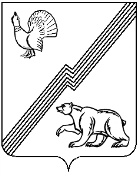 АДМИНИСТРАЦИЯ ГОРОДА ЮГОРСКАХанты-Мансийского автономного округа – ЮгрыУПРАВЛЕНИЕ КУЛЬТУРЫПриказ от 29.12.2018                                                                                                  № 236-одг. ЮгорскОб утверждении Порядкаосуществления контроля завыполнением муниципального заданиямуниципальными учреждениями культурыВо исполнение постановлений администрации города Югорска от 15.12.2015 № 3612 «О порядке формирования муниципального задания на оказание муниципальных услуг (выполнение работ) в отношении муниципальных учреждений города Югорска и финансового обеспечения выполнения муниципального задания» (с изменениями от 19.04.2016 № 861, от 19.11.2018 № 3168, от 18.12.2018 № 3490, от 09.06.2020 № 747), приказываю:1. Утвердить Порядок осуществления контроля за выполнением муниципального задания учреждениями, подведомственными Управлению культуры (приложение).2. Заместителю начальника Управления культуры Гоголевой О.А.:1)	организовать приемку отчетов о выполнении муниципального задания в сроки, установленные Управлением культуры;2)	обеспечить обобщение информации о муниципальных услугах (работах), оказываемых в сфере культуры и дополнительного образования в сфере культуры;3)	осуществлять ежеквартальный анализ отчетных данных о выполнении муниципального задания, в том числе на основе динамики показателей объема и качества услуг в соответствии с отчетными показателями за соответствующий период прошлого года, и подготовку предложений по результатам анализа;4)	обеспечить систематическое изучение предложений и жалоб получателей муниципальных услуг на их качество и подготовку предложений по результатам их рассмотрения.3.	Настоящий приказ вступает в силу с момента подписания.4.	Контроль за исполнением настоящего приказа оставляю за собой.Приложение  к приказу Управления культурыот 29.12.2018 № 236 Порядок осуществления контроля за выполнением муниципального задания учреждениями, подведомственными Управлению культуры(далее - Порядок)1. Настоящий Порядок определяет процедуру осуществления контроля за выполнением муниципальными учреждениями культуры, подведомственными Управлению культуры, муниципального задания на оказание муниципальных услуг (далее - контроль).2. Целью контроля является определение соответствия качества предоставления муниципальных услуг муниципальными учреждениями культуры, подведомственными Управлению культуры (далее - учреждения), требованиям определенных муниципальным заданием и выработка рекомендаций по их устранению.3. Основными задачами контроля являются:3.1. Подтверждение соответствия качества предоставляемых муниципальных услуг и фактического объема услуг, утвержденных учреждениями в муниципальном задании.3.2. Формирование информационной базы о качестве предоставляемых муниципальных услуг учреждениями для принятия решений о направлениях и способах их предоставления в целях оптимизации расходов бюджета города Югорска.3.3. Составление прогноза развития системы предоставления муниципальных услуг.4. Контроль является обязательным и осуществляется ответственными лицами. Ответственными лицами за осуществление контроля являются: 4.1. Заместитель начальника Управления культуры администрации города Югорска.4.2. Главный специалист Управления культуры администрации города Югорска. 4.3. Планово-экономический отдел муниципального казенного учреждения «Централизованная бухгалтерия».5. Контроль осуществляется 1 раз в квартал путем анализа отчетов организаций о выполнении муниципального задания (приложение).6. Отчёт о выполнении муниципального задания предоставляется руководителем учреждения ежеквартально, не позднее 10 числа месяца, следующего за отчетным кварталом, за четвертый квартал и за прошедший год, не позднее 12 января года, следующего за отчетным периодом согласно приложению 1 к Порядку, ответственным лицам, определенных пунктом 4 настоящего Порядка.7. К отчету о выполнении учреждением муниципального задания прилагается пояснительная записка. Пояснительная записка должна содержать: - характеристику запланированных и фактических результатов выполнения муниципального задания, целевого использования средств за отчетный период;-  выводы о степени достижения плановых значений показателей качества и объема муниципальных услуг, целевого использования средств за отчетный период;- характеристику факторов, повлиявших на отклонение фактических результатов выполнения от запланированных;- планы по решению выявленных проблем по итогам отчетного периода.8. Анализ предоставленных отчётов учреждениями о выполнении муниципального задания осуществляется в течение 5 рабочих дней ответственными лицами, определёнными пунктом 4 настоящего Порядка.9.  В ходе анализа отчёта учреждения о выполнении муниципального задания ответственные лица, определённые пунктом 4 настоящего Порядка, проводят анализ методом сопоставление фактических и плановых значений показателей качества, объема и затрат на оказание муниципальных услуг.10. При фактическом исполнении учреждением муниципального задания в меньшем объеме, чем это предусмотрено муниципальным заданием, или с качеством, не соответствующим установленному муниципальным заданием и требованиями к соответствующим муниципальным услугам, объем субсидии подлежит уменьшению.При фактическом исполнении учреждением муниципального задания в большем объеме, чем это предусмотрено муниципальным заданием, объем субсидии не увеличивается.11. В случае установления причин отклонения выполнения учреждением муниципального задания при необходимости вносятся изменения в муниципальные задания в части объема услуг с корректировкой размера субсидии на выполнение муниципального задания.12. По результатам анализа отчетов учреждений о выполнении муниципального задания за три, шесть, девять месяцев текущего года ответственные лица:- доводят служебной запиской до начальника Управления культуры информацию о результатах учреждениями выполнения муниципального задания за отчетный период;- вносят изменения в муниципальные задания учреждениям в части объема услуг с корректировкой размера субсидии на выполнение муниципального задания в случае установления причин объективного отклонения выполнения муниципального задания.13. Заместитель начальника Управления культуры по итогам календарного года обобщает результаты выполнения учреждениями муниципальных заданий и в срок не позднее 20 января года, следующего за отчетным периодом готовит проект приказа начальника Управления культуры по утверждению результатов оценки эффективности и результативности выполнения муниципальных заданий за календарный год. 14. Результаты оценки эффективности и результативности выполнения учреждениями муниципальных заданий рассматриваются на совещании руководителей образовательных организаций и учитываются при формировании перспективного финансового плана и бюджета города Югорска на очередной финансовый год и плановый период.15. Результаты оценки эффективности и результативности выполнения учреждениями муниципальных заданий подлежат размещению на официальных сайтах в информационно-телекоммуникационной сети «Интернет»: bus.gov.ru., органов местного самоуправления города Югорска, учреждений.16. Руководители учреждений, допустившие неисполнение муниципального задания в полном объеме, несут ответственность в соответствии с трудовым законодательством Российской Федерации, при наличии объективных причин.Приложение 1 к Порядку Отчет о выполнении муниципального заданияза 20__ год или _____ кварталНаименование муниципального учреждения _________________________________________________________________________________________________________________________________________________________________________________________________________________________________Виды деятельности муниципального учреждения ________________________________________________________________________________________________________________(указывается вид деятельности муниципального учреждения из общероссийского базового перечня или регионального перечня государственных (муниципальных) услуг и работ)_______________________________________________________________________________________________________________________________________________________________________________________________________________________________Вид муниципального учреждения ________________________________________________________________________________________________________________ Периодичность ___________________________________________________________________________________________________________________ (указывается в соответствии с периодичностью представления отчета о выполнении муниципального задания, установленной в муниципальном задании)Часть 1. Сведения об оказываемых муниципальных услугах¹Раздел ____1. Наименование муниципальной услуги (с указанием Кода по общероссийскому базовому перечню услуг или региональному перечню государственных (муниципальных) услуг и работ) _________________________________________________________________________________________________________________________________________________ (наименование услуги должно соответствовать общероссийским базовым перечням  услуг,  региональным перечням государственных (муниципальных) услуг и работ и муниципальному заданию)_______________________________________________________________________________________________________________2. Категории потребителей муниципальной услуги ____________________________________________________________________________________ 3. Сведения о фактическом достижении показателей, характеризующих объем и (или) качество муниципальной услуги: 3.1. Сведения о фактическом достижении показателей, характеризующих качество муниципальной услуги:3.2. Сведения о фактическом достижении показателей, характеризующих объем муниципальной услуги:Часть 2. Сведения о выполняемых муниципальных работах²Раздел ____1. Наименование муниципальной работы (с указанием Кода по региональному перечню государственных (муниципальных) услуг и работ) _________________________________________________________________________________________________________________________________ (наименование услуги должно соответствовать общероссийским базовым перечням услуг, региональным перечням государственных (муниципальных) услуг и работ и муниципальному заданию)2. Категории потребителей муниципальной работы ____________________________________________________________________________________________________________________3. Сведения о фактическом достижении показателей, характеризующих объем и (или) качество муниципальной работы: 3.1. Сведения о фактическом достижении показателей, характеризующих качество работы:3.2. Сведения о фактическом достижении показателей, характеризующих объем работы:Руководитель (уполномоченное лицо, должность)_____________________________ _____________	______________ (должность)  	  (подпись)	  (расшифровка подписи) «____» ______________ 20___ г.Приложение 2 к ПорядкуАлгоритм осуществления контроля за выполнением муниципального задания учреждениями, подведомственными Управлению культурыНачальник Управления культуры Н.Н. НестероваУникальный номер реестровой записиПоказатель, характеризующий содержание муниципальной услугиПоказатель, характеризующий содержание муниципальной услугиПоказатель, характеризующий содержание муниципальной услугиПоказатель, характеризующий условия (формы) оказания муниципальной услугиПоказатель, характеризующий условия (формы) оказания муниципальной услугиПоказатель качества муниципальной услугиПоказатель качества муниципальной услугиПоказатель качества муниципальной услугиПоказатель качества муниципальной услугиПоказатель качества муниципальной услугиПоказатель качества муниципальной услугиПоказатель качества муниципальной услугиПоказатель качества муниципальной услугиУникальный номер реестровой записиПоказатель, характеризующий содержание муниципальной услугиПоказатель, характеризующий содержание муниципальной услугиПоказатель, характеризующий содержание муниципальной услугиПоказатель, характеризующий условия (формы) оказания муниципальной услугиПоказатель, характеризующий условия (формы) оказания муниципальной услугинаименованиепоказателяединица измерения по ОКЕИединица измерения по ОКЕИУникальный номер реестровой записиПоказатель, характеризующий содержание муниципальной услугиПоказатель, характеризующий содержание муниципальной услугиПоказатель, характеризующий содержание муниципальной услугиПоказатель, характеризующий условия (формы) оказания муниципальной услугиПоказатель, характеризующий условия (формы) оказания муниципальной услугинаименованиепоказателяединица измерения по ОКЕИединица измерения по ОКЕИутверждено в муниципальном задании  на годисполнено на отчетную датудопустимое (возможное) отклонениеотклонение превышающее, допустимое (возможное) значениепричина отклонения___________(наименованиепоказателя)____________(наименованиепоказателя)___________(наименованиепоказателя)__________(наименованиепоказателя)___________(наименованиепоказателя)наименованиепоказателянаименованиепоказателякодутверждено в муниципальном задании  на годисполнено на отчетную датудопустимое (возможное) отклонениеотклонение превышающее, допустимое (возможное) значениепричина отклонения1234567891011121314Уникальный номер реестровой записиПоказатель, характеризующий содержание муниципальной услугиПоказатель, характеризующий содержание муниципальной услугиПоказатель, характеризующий содержание муниципальной услугиПоказатель, характеризующий условия (формы) оказания муниципальной услугиПоказатель, характеризующий условия (формы) оказания муниципальной услугиПоказатель объема муниципальной услугиПоказатель объема муниципальной услугиПоказатель объема муниципальной услугиПоказатель объема муниципальной услугиПоказатель объема муниципальной услугиПоказатель объема муниципальной услугиПоказатель объема муниципальной услугиПоказатель объема муниципальной услугиСреднегодовой размер платы (цена, тариф)Уникальный номер реестровой записиПоказатель, характеризующий содержание муниципальной услугиПоказатель, характеризующий содержание муниципальной услугиПоказатель, характеризующий содержание муниципальной услугиПоказатель, характеризующий условия (формы) оказания муниципальной услугиПоказатель, характеризующий условия (формы) оказания муниципальной услугинаименованиепоказателяединица измерения по ОКЕИединица измерения по ОКЕИутверждено в муниципальном задании на годисполнено на отчетную датудопустимое (возможное) отклонениеотклонение, превышающее допустимое (возможное) значениепричина отклоненияСреднегодовой размер платы (цена, тариф)Уникальный номер реестровой записи_________(наименованиепоказателя)_________(наименованиепоказателя)_________(наименованиепоказателя)________(наименованиепоказателя)_________(наименованиепоказателя)наименованиепоказателяединица измерения по ОКЕИединица измерения по ОКЕИутверждено в муниципальном задании на годисполнено на отчетную датудопустимое (возможное) отклонениеотклонение, превышающее допустимое (возможное) значениепричина отклоненияСреднегодовой размер платы (цена, тариф)Уникальный номер реестровой записи_________(наименованиепоказателя)_________(наименованиепоказателя)_________(наименованиепоказателя)________(наименованиепоказателя)_________(наименованиепоказателя)наименованиепоказателянаименованиекод123456789101112131415Уникальный номер реестровой записиПоказатель, характеризующий содержание муниципальной работыПоказатель, характеризующий содержание муниципальной работыПоказатель, характеризующий содержание муниципальной работыПоказатель, характеризующий условия (формы) выполнения муниципальной работыПоказатель, характеризующий условия (формы) выполнения муниципальной работыПоказатель качества муниципальной  работыПоказатель качества муниципальной  работыПоказатель качества муниципальной  работыПоказатель качества муниципальной  работыПоказатель качества муниципальной  работыПоказатель качества муниципальной  работыПоказатель качества муниципальной  работыПоказатель качества муниципальной  работыУникальный номер реестровой записиПоказатель, характеризующий содержание муниципальной работыПоказатель, характеризующий содержание муниципальной работыПоказатель, характеризующий содержание муниципальной работыПоказатель, характеризующий условия (формы) выполнения муниципальной работыПоказатель, характеризующий условия (формы) выполнения муниципальной работынаименованиепоказателяединица измерения по ОКЕИединица измерения по ОКЕИУникальный номер реестровой записиПоказатель, характеризующий содержание муниципальной работыПоказатель, характеризующий содержание муниципальной работыПоказатель, характеризующий содержание муниципальной работыПоказатель, характеризующий условия (формы) выполнения муниципальной работыПоказатель, характеризующий условия (формы) выполнения муниципальной работынаименованиепоказателяединица измерения по ОКЕИединица измерения по ОКЕИутверждено в муниципальном задании на годисполнено на отчетную датудопустимое (возможное) отклонениеотклонение превышающее, допустимое (возможное) значениепричина отклонения___________(наименованиепоказателя)____________(наименова-ниепоказателя)___________(наименова-ниепоказателя)__________(наименова-ниепоказателя)___________(наименованиепоказателя)наименованиепоказателянаименованиепоказателякодутверждено в муниципальном задании на годисполнено на отчетную датудопустимое (возможное) отклонениеотклонение превышающее, допустимое (возможное) значениепричина отклонения1234567891011121314Уникаль-ный номер реестровой записиПоказатель, характеризующий содержание муниципальной работыПоказатель, характеризующий содержание муниципальной работыПоказатель, характеризующий содержание муниципальной работыПоказатель, характеризующий условия (формы) выполнения муниципальной работыПоказатель, характеризующий условия (формы) выполнения муниципальной работыПоказатель объема муниципальной работыПоказатель объема муниципальной работыПоказатель объема муниципальной работыПоказатель объема муниципальной работыПоказатель объема муниципальной работыПоказатель объема муниципальной работыПоказатель объема муниципальной работыПоказатель объема муниципальной работыУникаль-ный номер реестровой записиПоказатель, характеризующий содержание муниципальной работыПоказатель, характеризующий содержание муниципальной работыПоказатель, характеризующий содержание муниципальной работыПоказатель, характеризующий условия (формы) выполнения муниципальной работыПоказатель, характеризующий условия (формы) выполнения муниципальной работынаименованиепоказателяединица измерения по ОКЕИединица измерения по ОКЕИутверждено в муниципальном задании на годисполнено на отчетную датудопустимое (возможное) отклонениеотклонение, превышающее допустимое (возможное) значениеПричинаотклоненияУникаль-ный номер реестровой записи_________(наименованиепоказателя)_________(наименованиепоказателя)_________(наименованиепоказателя)_________(наименованиепоказателя)__________(наименованиепоказателя)наименованиепоказателяединица измерения по ОКЕИединица измерения по ОКЕИутверждено в муниципальном задании на годисполнено на отчетную датудопустимое (возможное) отклонениеотклонение, превышающее допустимое (возможное) значениеПричинаотклоненияУникаль-ный номер реестровой записи_________(наименованиепоказателя)_________(наименованиепоказателя)_________(наименованиепоказателя)_________(наименованиепоказателя)__________(наименованиепоказателя)наименованиепоказателянаименованиекод1234567891011121314№ п/пМероприятиеСрок проведенияИсполнители1.Утверждение муниципальных заданий организациямНе позднее 15 (пятнадцати) рабочих дней со дня доведения до главных распорядителей средств бюджета города Югорска лимитов бюджетных обязательств на финансовое обеспечение выполнения муниципального задания на срок, соответствующий сроку действия решения Думы города Югорска о бюджете города Югорска на очередной финансовый год и на плановый периодЗаместитель начальника Управления культуры, главный специалист Управления культуры2.Представление отчетов выполнения муниципального заданияНе позднее 10 числа месяца, следующего за отчетным кварталом, за четвертый квартал и за прошедший год, не позднее 12 января года, следующего за отчетным периодомРуководители учреждений3.Анализ отчетов выполнения организациями муниципального задания и их представление начальнику ООКиООДв течение 5 рабочих дней после представления учреждениямиЗаместитель начальника Управления культуры, Муниципальное казанное учреждение «Централизованная бухгалтерия» (далее - МКУ «ЦБ»)4.Внесение изменений в муниципальные задания (при необходимости) в части показателя «объем муниципальной услуги»в течение 5 рабочих дней после анализа отчетов выполнения организациями муниципального заданияЗаместитель начальника Управления культуры, главный специалист Управления культуры5.Оценка эффективности и результативности выполнения организациями муниципального задания по итогам календарного годаНе позднее 1 февраля года, следующего за отчетным периодомЗаместитель начальника Управления культуры6.Размещение на официальных сайтах в информационно-телекоммуникационной сети «Интернет»: bus.gov.ru., учреждения:-муниципального задания;- отчета об исполнении муниципального задания В течении трех дней после утверждения приказом начальника Управления образованияРуководители учреждений7.Размещение на официальном сайте органов местного самоуправления города Югорскав информационно-телекоммуникационной сети «Интернет»:- муниципального правового акта, устанавливающего порядок контроля за выполнением организациями муниципального задания;- обобщенных результатов контроля за исполнением организациями муниципального задания;-  результатов эффективности и результативности выполнения организациями муниципального задания;-  результатов изучения мнения населения о качестве оказания муниципальных услугдо 10 февраля года, следующего за отчетным периодомЗаместитель начальника Управления культуры, главный специалист Управления культуры8.Размещение на официальном сайте органов местного самоуправления города Югорскав информационно-телекоммуникационной сети «Интернет» муниципальных правовых актов, устанавливающих нормативы финансовых затрат на оказание муниципальных услугдо 10 февраля года, следующего за отчетным периодомМКУ «ЦБ»